Приложение 9  ГОСТ 25347-82 ЕСДП. Поля допусков и рекомендуемые посадкиПоля допусков валов при номинальных размерах от 1 до 500 мм				Таблица 10.1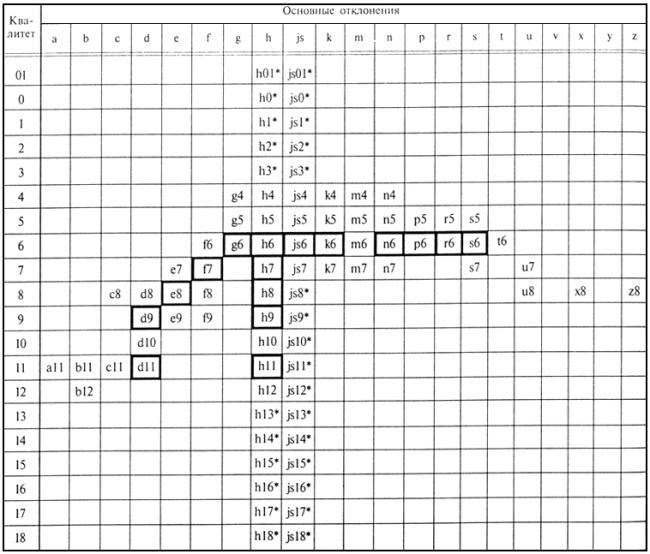 Примечания: 1. Поля допусков, обозначение которых отмечено знаком*, как правило, не предназначены для посадок.2. Обозначения предпочтительных полей допусков заключены в утолщенную рамку.
     
     Поля допусков отверстий при номинальных размерах от 1 до 500 мм 						Таблица 10.2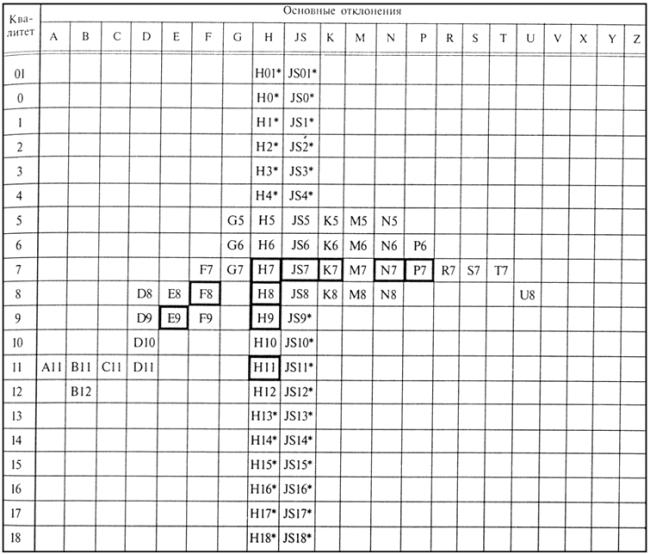 Примечания: 1. Поля допусков, обозначение которых отмечено знаком *, как правило, не предназначены для посадок.2. Обозначения предпочтительных полей допусков заключены в утолщенную рамку.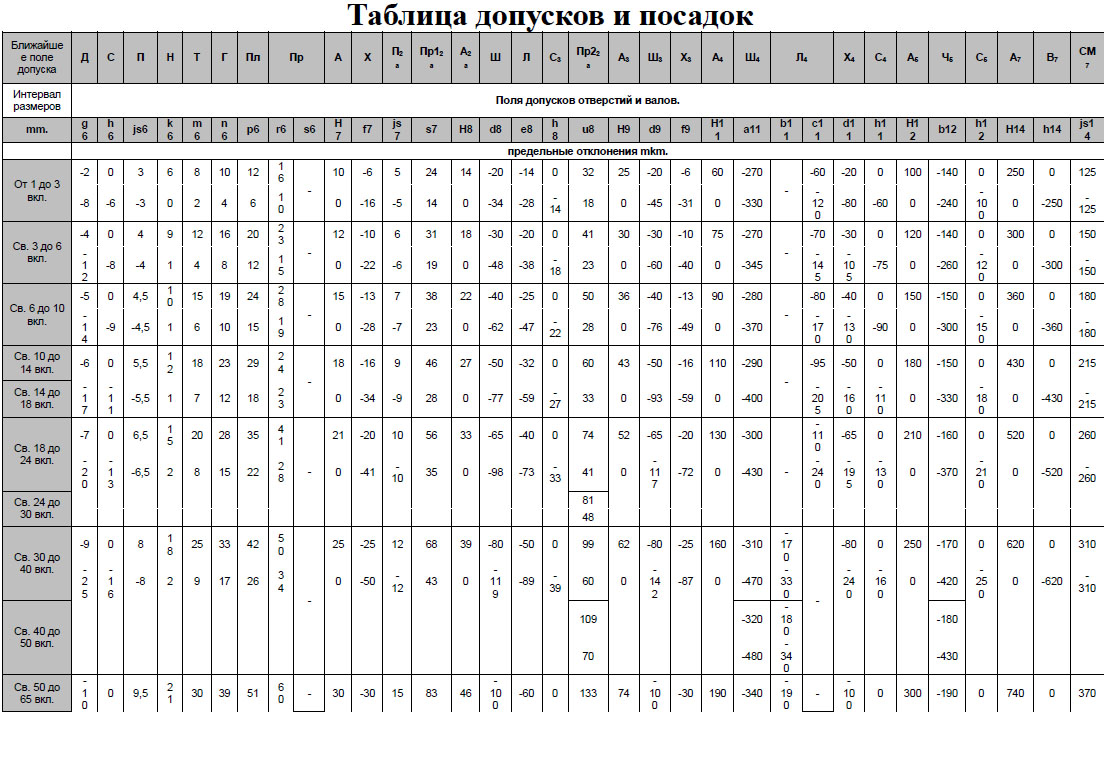 интервал размеров, ммПредельные отклонения полей допусков гладких соединений.Поля допусков валов.Таблица 10.3Предельные отклонения полей допусков гладких соединений.Поля допусков валов.Таблица 10.3Предельные отклонения полей допусков гладких соединений.Поля допусков валов.Таблица 10.3Предельные отклонения полей допусков гладких соединений.Поля допусков валов.Таблица 10.3Предельные отклонения полей допусков гладких соединений.Поля допусков валов.Таблица 10.3Предельные отклонения полей допусков гладких соединений.Поля допусков валов.Таблица 10.3Предельные отклонения полей допусков гладких соединений.Поля допусков валов.Таблица 10.3Предельные отклонения полей допусков гладких соединений.Поля допусков валов.Таблица 10.3Предельные отклонения полей допусков гладких соединений.Поля допусков валов.Таблица 10.3Предельные отклонения полей допусков гладких соединений.Поля допусков валов.Таблица 10.3Предельные отклонения полей допусков гладких соединений.Поля допусков валов.Таблица 10.3Предельные отклонения полей допусков гладких соединений.Поля допусков валов.Таблица 10.3интервал размеров, ммf7h7js7k7e8h8d9h9h10a11h11h14интервал размеров, ммПредельные отклонения, мкмПредельные отклонения, мкмПредельные отклонения, мкмПредельные отклонения, мкмПредельные отклонения, мкмПредельные отклонения, мкмПредельные отклонения, мкмПредельные отклонения, мкмПредельные отклонения, мкмПредельные отклонения, мкмПредельные отклонения, мкмПредельные отклонения, мкмот 1 до 3-6-160-10+5-5+100-14-280-14-20-450-250-40-270-3300-600-250св. 3 до 6-10-220-12+6-6+13+1-20-380-18-30-600-300-48-270-3450-750-300св. 6 до 10-13-280-15+7-7+16+1-25-470-22-40-760-360-58-280-3700-900-360св. 10 до 14св. 14 до 18-16-340-18+9-9+19+1-32-590-27-50-930-430-70-290-4000-1100-430св. 18 до 24св. 24 до 30-20-410-21=10-10+23+2-40-730-33-65-1170-520-84-300-4300-1300-520св. 30 до 40св. 40 до 50-25-500-25+12-12+27+2-50-890-39-80-1420-620-100-310-470-320-4800-1600-620св. 50 до 65св. 65 до 80+30-600-30+15-15+32+2-60-1060-46-100-1740-740-120-340-5300-1900-740св. 50 до 65св. 65 до 80+30-600-30+15-15+32+2-60-1060-46-100-1740-740-120-360-5500-1900-740св. 80 до 100св.100 до 120-36-710-35+17-17+38+3-72-1260-54-120-2070-870-140-380-6000-2200-870св. 80 до 100св.100 до 120-36-710-35+17-17+38+3-72-1260-54-120-2070-870-140-410-6300-2200-870св. 120 до 140св. 140 до 160св. 160 до 180-43-830-40+20-20+43+3-85-1480-63-145-2450-1000-160-460-7100-2500-1000св. 120 до 140св. 140 до 160св. 160 до 180-43-830-40+20-20+43+3-85-1480-63-145-2450-1000-160-520-7700-2500-1000св. 120 до 140св. 140 до 160св. 160 до 180-43-830-40+20-20+43+3-85-1480-63-145-2450-1000-160-580-8300-2500-1000интервал размеров, ммПоля допусков отверстийТаблица 10.4Поля допусков отверстийТаблица 10.4Поля допусков отверстийТаблица 10.4Поля допусков отверстийТаблица 10.4Поля допусков отверстийТаблица 10.4Поля допусков отверстийТаблица 10.4Поля допусков отверстийТаблица 10.4Поля допусков отверстийТаблица 10.4Поля допусков отверстийТаблица 10.4Поля допусков отверстийТаблица 10.4Поля допусков отверстийТаблица 10.4Поля допусков отверстийТаблица 10.4Поля допусков отверстийТаблица 10.4Поля допусков отверстийТаблица 10.4Поля допусков отверстийТаблица 10.4Поля допусков отверстийТаблица 10.4интервал размеров, ммH6Js6K6M6N6P6F7G7H7Js7К7М7N7P7R7S7интервал размеров, ммПредельные отклонения, мкмПредельные отклонения, мкмПредельные отклонения, мкмПредельные отклонения, мкмПредельные отклонения, мкмПредельные отклонения, мкмПредельные отклонения, мкмПредельные отклонения, мкмПредельные отклонения, мкмПредельные отклонения, мкмПредельные отклонения, мкмПредельные отклонения, мкмПредельные отклонения, мкмПредельные отклонения, мкмПредельные отклонения, мкмПредельные отклонения, мкмот 1 до 3+60+3,0-3,00-6-2-8-4-10-6-12+16+6+12+2+100+5-50-10-2-12-4-14-6-16-10-20-14-24св. 3 до 6+80+4,0-4,0+2-6-1-9-5-13-9-17+22+10+16+4+120+6-6+3-90-12-4-16-8-20-11-23-15-27св. 6 до 10+90+4,5-4,5+2-7-3-12-7-16-12-21+28+13+20+5+150+7-7+5-100-15-4-19-9-24-13-28-17-32св. 10 до 14св. 14 до 18+110+5,5-5,5+2-9-4-15-9-20-15-26+34+16-24+6+180+9-9+6-120-18-5-23-11-29-16-34-21-39св. 18 до 24св. 24 до 30+130+6,5-6,5+2-11-4-17-11-24-18-31+41+20=28+7+210+10-10+6-150-21-7-28-14-35-20-41-27-48св. 30 до 40св. 40 до 50+160+8-8+3-13-4-20-1228-21-37+50+25+34+9+250+12-12+7-180-25-8-33-17-42-25-50-34-59св. 50 до 65св. 65 до 80+190+9,5-9,5+4-15-5-24-14-33-26-45+60+30+40+10+300+15-15+9-210-30-9-39-21-51-60-30-42-72св. 50 до 65св. 65 до 80+190+9,5-9,5+4-15-5-24-14-33-26-45+60+30+40+10+300+15-15+9-210-30-9-39-21-51-32-62-48-78св. 80 до 100св.100 до 120+220+11,0-11,0+4-18-6-28-16-38-30-52+71+36+47+12+350+17-17+10-250-35-10-45-24-59-38-73-58-93св. 80 до 100св.100 до 120+220+11,0-11,0+4-18-6-28-16-38-30-52+71+36+47+12+350+17-17+10-250-35-10-45-24-59-41-76-66-101св. 120 до 140св. 140 до 160св. 160 до 180+250+12,5-12,5+4-21-8-33-20-45-36-61+83+43+54+14+400+20-20+12-280-40-12-52-28-68-48-88-77-117св. 120 до 140св. 140 до 160св. 160 до 180+250+12,5-12,5+4-21-8-33-20-45-36-61+83+43+54+14+400+20-20+12-280-40-12-52-28-68-50-90-85-125св. 120 до 140св. 140 до 160св. 160 до 180+250+12,5-12,5+4-21-8-33-20-45-36-61+83+43+54+14+400+20-20+12-280-40-12-52-28-68-53-93-93-133интервал размеров, мм                                                   Поля допусков отверстий                                                                        Таблица 10.5                                                   Поля допусков отверстий                                                                        Таблица 10.5                                                   Поля допусков отверстий                                                                        Таблица 10.5                                                   Поля допусков отверстий                                                                        Таблица 10.5                                                   Поля допусков отверстий                                                                        Таблица 10.5                                                   Поля допусков отверстий                                                                        Таблица 10.5                                                   Поля допусков отверстий                                                                        Таблица 10.5                                                   Поля допусков отверстий                                                                        Таблица 10.5                                                   Поля допусков отверстий                                                                        Таблица 10.5                                                   Поля допусков отверстий                                                                        Таблица 10.5интервал размеров, ммF8H8H9 JS9N9P9D10H10H11H12интервал размеров, ммПредельные отклонения, мкмПредельные отклонения, мкмПредельные отклонения, мкмПредельные отклонения, мкмПредельные отклонения, мкмПредельные отклонения, мкмПредельные отклонения, мкмПредельные отклонения, мкмПредельные отклонения, мкмПредельные отклонения, мкмот 1 до 3+20+6+140+250+12-120-25-6-31+60+20+400+600+1000св. 3 до 6+28+10+180+300+15-150-30-12-42+78+30+480+750+1200св. 6 до 10+35+13+220+360+18-180-36-15-51+98+40+580+900+1500св. 10 до 14св. 14 до 18+43+16+270+430+21-210-43-18-61+120+50+700+1100+1800св. 18 до 24св. 24 до 30+53+20+330+520+26-260-52-22-74+149+65+840+1300+2100св. 30 до 40св. 40 до 50+64+25+390+620+31-310-62-26-83+180+80+1000+1600+2500св. 50 до 65св. 65 до 80+76+30+460+740+37-370-74-32-105+220+100+1200+1900+3000св. 80 до 100св.100 до 120+90+36+540+870+43-430-87-37-124+260+120+1400+2200+3500св. 120 до 140св. 140 до 160св. 160 до 180+106+43+630+1000+50-500-100-43-143+305+170+1600+2500+4000Числовые значения допусковТаблица 10.6Числовые значения допусковТаблица 10.6Числовые значения допусковТаблица 10.6Числовые значения допусковТаблица 10.6Числовые значения допусковТаблица 10.6Числовые значения допусковТаблица 10.6Числовые значения допусковТаблица 10.6Числовые значения допусковТаблица 10.6Числовые значения допусковТаблица 10.6Числовые значения допусковТаблица 10.6Числовые значения допусковТаблица 10.6Числовые значения допусковТаблица 10.6Числовые значения допусковТаблица 10.6Числовые значения допусковТаблица 10.6Числовые значения допусковТаблица 10.6Числовые значения допусковТаблица 10.6Числовые значения допусковТаблица 10.6Числовые значения допусковТаблица 10.6Числовые значения допусковТаблица 10.6Числовые значения допусковТаблица 10.6Числовые значения допусковТаблица 10.6Числовые значения допусковТаблица 10.6Интервал
номинальных
размеров
ммИнтервал
номинальных
размеров
ммКвалитетКвалитетКвалитетКвалитетКвалитетКвалитетКвалитетКвалитетКвалитетКвалитетКвалитетКвалитетКвалитетКвалитетКвалитетКвалитетКвалитетКвалитетКвалитетКвалитетИнтервал
номинальных
размеров
ммИнтервал
номинальных
размеров
мм010123456789101112131415161718Св.Домкммкммкммкммкммкммкммкммкммкммкммкммкммммммммммммммм30.30.50.81.2234610142540600.100.140.250.400.601.001.40360.40.611.52.545812183048750.120.180.300.480.751.201.806100.40.611.52.546915223658900.150.220.360.580.901.502.2010180.50.81.2235811182743701100.180.270.430.701.101.802.7018300.611.52.546913213352841300.210.330.520.841.302.103.3030500.611.52.54711162539621001600.250.390.621.001.602.503.9050800.81.2235813193046741201900.300.460.741.201.903.004.608012011.52.5461015223554871402200.350.540.871.402.203.505.401201801.223.55812182540631001602500.400.631.001.602.504.006.30180250234.571014202946721151852900.460.721.151.852.904.607.202503152.54681216233252811302103200.520.811.302.103.205.208.1031540035791318253657891402303600.570.891.402.303.605.708.90400500468101520274063971552504000.630.971.552.504.006.309.705006304.5691116223044701101752804400.701.101.752.804.407.0011.0063080057101318253550801252003205000.801.252.003.205.008.0012.5080010005.58111521294056901402303605600.901.402.303.605.609.0014.00100012506.591318243446661051652604206601.051.652.604.206.6010.5016.50125016008111521294054781251953105007801.251.953.105.007.8012.5019.50160020009131825354865921502303706009201.502.303.706.009.2015.0023.00